WEATHER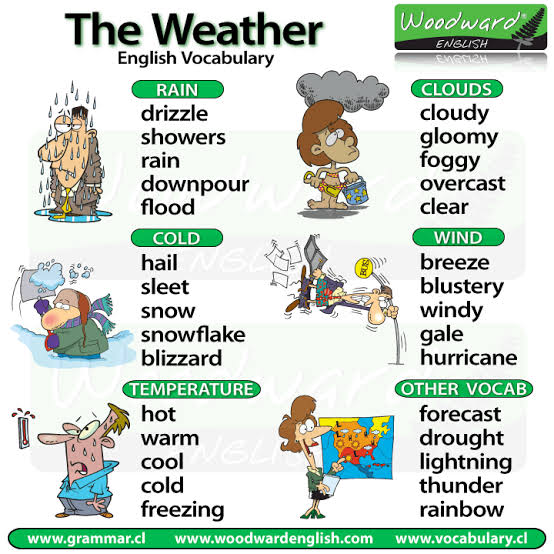 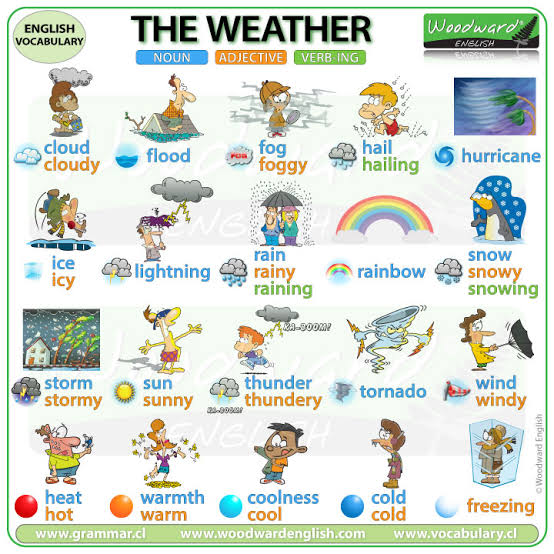 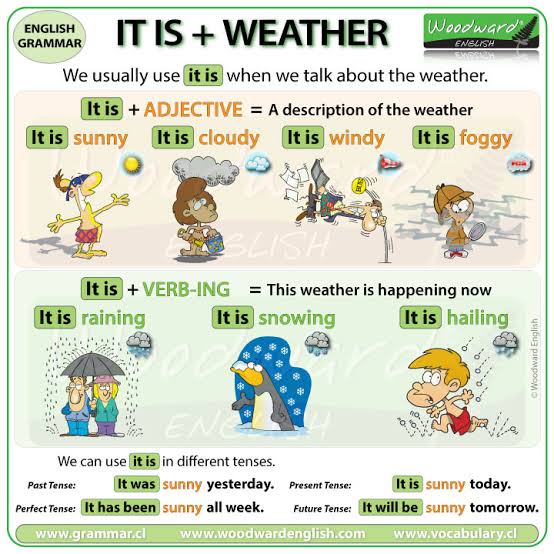 PRONOUNS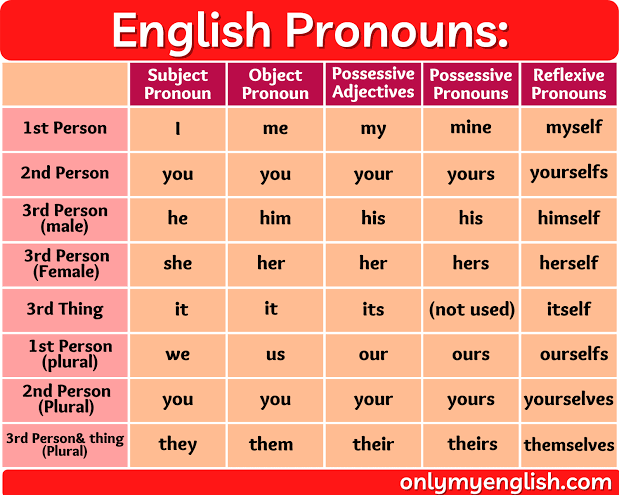 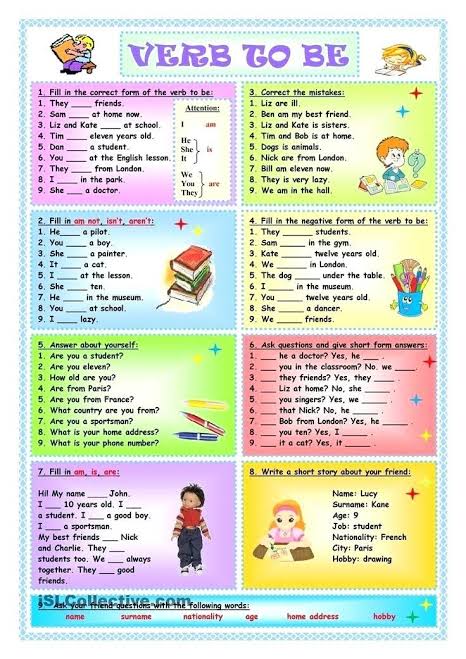 